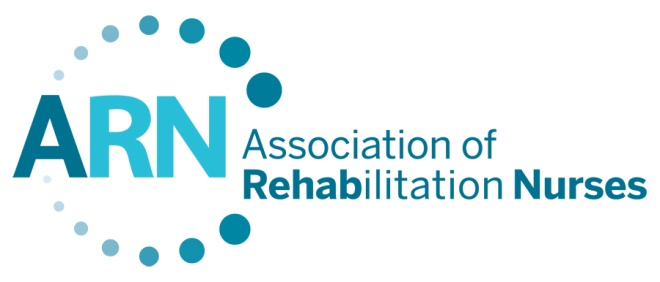 Home Safety ChecklistEntry to the HomeIs there good lighting in the driveway, garage, walkways, at all entrance doors, near the trash area, other areas of the yard that are used after dark?DrivewayIs the driveway smooth and evenly paved? Is the driveway very steep and do some adaptations need to be made?WalkwaysAre walkways smooth and level, without cracks, gaps or tripping hazards? Do they have handrails? Are trees, shrubs, bushes and grass trimmed back or removed so they do not create a tripping hazard?Steps to DoorsAre the steps even, sturdy, level and in good condition? Are there easy to use handrails on both sides? If there are small single steps, can they be mini-ramped?Entry LandingsRemove all potential tripping hazards such as flower pots or other decorations. Be sure any doormat has a nonskid backing and no upturned corners.Exterior DoorsAre locks in good condition and easy to use? Do the doors open without sticking? Consider a lever handle instead of a doorknob for ease of use. For sliding glass doors, apply decals at eye level so that someone with poor eyesight does not bump into the glass.Patios or DecksIs the surface level, smoothly surfaced and in good condition? Have any tripping hazards been removed?Inside the homeRemove throw rugs because they are potential tripping hazards. Clear pathways through halls, doors and into rooms. Clear all cords and wires out of pathways. Ensure there is good lighting in each room and that light switches are near room entrances.If walkers or wheelchairs will be used, are entry ways, halls and doorways wide enough?Look at all thresholds to be sure they are all less than 1 inch high. If not, a mini-ramp may be needed.Are any carpets, floor runners and tiles in good condition – not frayed, chipped or torn? Are vinyl or wood floors slippery? Are curtains, blinds or shades easy to open?Do windows open easily?Is there at least one comfortable chair people can get in and out of safely?BathroomsIs the sink and faucets easy to reach (for a standing person or a wheelchair)?Are mirrors at appropriate height? Are faucets easy to turn (again, lever-type handles might work better for some people)? If necessary, is an antiscald device installed?Bathtub or ShowerAre there sturdy grab bars in the tub or shower? Is there a nonskid bathmat in the tub or shower? Is there a handheld shower head? If needed, is there a tub or shower seat?ToiletAre there sturdy grab bars at the toilet? Is the toilet seat in good condition and securely fastened? Is the height of the toilet too low or too high? Raised toilet seats and seats with handles or grab bars can be purchased at large retailers or drug stores.KitchenIs the floor surface smooth and even but not slippery?Is the sink at a good height and faucets easy to reach? On the stove, are burners and control knobs clearly labeled and easy to use?Is there a close place to rest hot cooking dishes or pans coming out of the oven?Is the microwave easy to reach, read and operate?BedroomIs the room well lit upon entering?Is there a clear path into the room and to the bed?Are cords, wires and throw rugs off the floor?Is there a light within easy reach of the bed?Is there support for getting into and out of the bed, if needed?Is there a place to sit and get dressed, if needed?Can dresser drawers be opened easily?General Home SafetyAre smoke detectors and carbon monoxide alarms installed and working properly?Is a telephone easily accessible and are emergency numbers nearby or pre-programmed into phone?Special Sleeping ArrangementsIn some cases, the patient cannot come home and stay in their bedroom for example, if the bedroom is upstairs and they cannot navigate stairs or are not very mobile. A bed may need to be set up in the living room, dining room or other area on the ground floor. A family member or caregiver may also need to be available to help provide assistance with toileting, feeding, bathing, dressing, etc. If a family member or caregiver sleeps in another room, use a baby monitor to call for assistance.Other TipsConsider placing a portable toilet (commode) near the bed or place in multiple locations in the home.Purchase walkers, commodes, baby monitors, bath chairs or other devices at garage sales or resale shops. Second-hand equipment may be much cheaper than items purchased at a medical supply store. Be sure to have your therapist or another member of the rehab team check any self-care and mobility equipment for safety purposes.     *Adapted from The Specialty Practice of Rehabilitation Nursing: A Core Curriculum, 6th edition, Cynthia S. Jacelon, PhD RN-BC CRRN FAAN, editor